Evaluation of JudgingThis evaluation form is ment to be an working tool for judges, and this page is a basis for a formal meeting between the acting judges after each competition.The judge at C will be responsible for the meeting. Ask if the show organizer can provide the judges with copies of the sheets, where there are langer differences than 5% between two or more judges, preferably directly after the class. Find a ”quitecorner”where judges can discuss freelance and without interference from riders/spectators.The discussion is obligatory for the judges that judged the actual competition.The signed evaluation page can be send to the FEI, send together with the Foreign Judge report. Ideally the FEI passes it on to the Judges Supervisory Panel, JSP.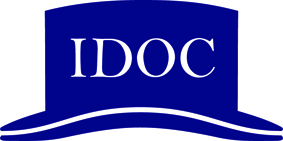 EVALUATION FORM IDOCJudges: (Name and cathegory) (Name and cathegory) (Name and cathegory) (Name and cathegory) (Name and cathegory) (Name and cathegory) (Name and cathegory)Was the judging made in a fair and unbiased manner? 	Yes: 	Not: 
Remarks if notSignificant differences in ranking?		Yes: 	Not: 
Remarks if yesSignificant differences in %? 			Yes: 	Not: 
Remarks if yesDid the differences change the final ranking?		Yes: 	Not: 
If yes, describe howDid all the judges discuss the differences? 		Yes: 	Not: 
 If no, were there any specific reason for the judges that did not take part in the discussion to be absentWere there any significant reason for the differences that occured (eg. differences in specific movements, paces or way of riding)? 
Were these differences discussed and did the judges come to an agreement ?					Yes: 	Not: Did the judges have access to videos from the competition?
					Yes: 	Not: SHOW:Foreign Judge:Competition/Class:F:Signature:E:Signature:M:Signature:C:Signature:H:Signature:B:Signature:K:Signature: